DIRECCIÓN GENERAL DE SEGURIDAD PÚBLICA MUNICIPALINFORME CORRESPONDIENTE DEL MES DE FEBRERO 2020.PERSONAS DETENIDASSE BRINDÓ APOYOS EN TRASLADAR A PERSONAS A CENTROS DE REHABILITACIÓN.    SE EXPIDIERON  7 CARTAS DE POLICÍA A PERSONAS DE ESTA CABECERA MUNICIPAL Y SUS AGENCIAS, PARA EL USO Y FINES DE LOS INTERESADOS.PERSONAL DE ESTA DIRECCIÓN DE SEGURIDAD PÚBLICA MUNICIPAL, ASISTIERON A CURSO DE CAPACITACIÓN COMINICACIÓN ASERTIVA.Área Prevención Social de la Violencia y la Delincuencia                                                        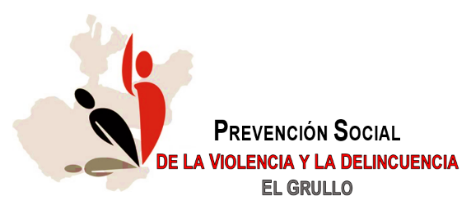 Actividades realizadas por personal del Área de Prevención Social de las Violencias y la Delincuencia en el mes de febrero de 2020, en el Municipio de El Grullo, Jalisco.ACTIVIDADES:Se acudió al llamado de la directora de la escuela secundaria “Jaime Torres Bodet”, en dos ocasiones. Se envió carta descriptiva de las campañas a la caja popular “SMG”.Se grabó entrevista a Radio Universidad de Autlán, sobre el evento de SIPINNA.Se apoyó a la escuela primaria “Niños Héroes” en un conflicto con un menor.Se apoyó en la limpia del andador municipal del municipio.ÁREA DE PSICOLOGÍAACTIVIDADES:Recepción de solicitudes de empleo, entrevista laboral y evaluaciones psicológicas a posibles aspirantes a la corporación. 1 entrevista.Creación de contrato terapéutico para usuarios de atención psicológica.Intervención del programa “Aprendiendo a Cuidarme” en El Kínder Federico Froebel, Cacalote Municipio de El Grullo. 2 sesiones con 25 alumnos, en coordinación con el Área de Prevención Social de las Violencias y la Delincuencia.Intervención del programa ““Prevención Juvenil” en la Secundaria Rafael Preciado Hernández, 1 sesión (Proyecto de Vida) con 30 alumnos en coordinación con el Área de Prevención Social de las Violencias y la Delincuencia. Evaluación psicológica a femenino adulto mayor en apoyo de la Dirección de Desarrollo y Participación Social.Intervención en Escuela Secundaria Jaime Torres Bodet en apoyo a la directora del plantel educativo. Apoyo en limpieza del Andador Municipal.Se brindó capacitación al personal operativo de la corporación en relación a la “Comunicación Asertiva”.ÁREA JURÍDICA1. - Atención de los Expedientes CEDHJ/2/2018/7548/Q Respuesta al oficio No. V2/ 08006, de la Comisión Estatal de Derechos Humanos del Estado de Jalisco, Oficio No. DGSP 103/2020. Así como la atención de la queja 1250/19-III.2.- Tramitación de respuestas a solicitudes de información que la oficina enlace de transparencia del ayuntamiento nos hace llegar para contestar al Infomex, en este mes se dio contestación a 8 (ocho).  3.- Formación e Integración de la Comisión de Servicio Profesional de Carrera Policial oficio 612/19, así como la proposición y creación de los oficios 69/2020 y 70/2020, reglamentos (reforma al: interior de seguridad pública y creación del reglamento municipal de prevención social de las violencias y la delincuencia), dirigidos a la presidenta municipal, para presentación y aprobación al cabildo municipal.  4.- Revisión de documentos varios y análisis de las infracciones administrativas y/o delitos que se cometen en el municipio, derivadas de las estadísticas presentadas en las reuniones del consejo regional de seguridad pública, así como las propias de estrategia para los municipios de la región sierra de amula.5.- Planteamiento y propuestas de posible solución a la temática que en materia jurídica-operativa se da al interior de la dirección general, (atención inmediata a órdenes de protección, atención de respuestas por parte del personal a las quejas de la CNDH y/o CEDHJ, necesidades teórico prácticas de llenado de IPH´S, diferencias entre delito y falta administrativa).      INFRACCIÓN ADMINISTRATIVAADULTOMENORHOMBREMUJERALTERAR EL ORDEN PÚBLICO291246RIÑA 2020AGRESIVO 12  093CONDUCIR EN ESTADO DE EBRIEDAD 4  04 0AGRESIVOS CON LA AUTORIDAD5050INGERIR BEBIDAS ALCOHOLICAS EN LA VIA PUBLICA4022ENTORPECER LAS LABORES POLICIALES110T O T A L5814711TOTALDENUNCIAS RECIBIDAS2Agresiones 1Accidente Vial1Lesiones 2Robo y daños1Robo de motocicleta1Violencia domestica8DENUNCIASNo.INCIDENCIAS ATENDIDASDescripción15Accidentes Automovilísticos y de motocicletas2Agresiones1Lesiones 2Robo y daños1Robo interior negocio2Robo de bicicleta1Robo de motocicleta1Violencia domestica No.EscuelaGrupoTurnoTotal, alumnosPrograma/Tema1Jardín de niños “Federico Froebel”Cacalote1º, 2º y 3ºMatutino33Aprendiendo a Cuidarte, sesión III.2Escuela secundaria Luis Donaldo Colosio Murrieta2º a, b, c.3º a, b, c.Matutino134, 2º 122, 3º Programa “Prevención Juvenil”Tema: “Control de las emociones”.“Autoestima”.3Escuela secundaria: “Jaime Torres Bodet”2ºMatutino38Programa: “Prevención Juvenil”Tema: “Control de las emociones”“Asertividad”.4Escuela primaria: “Urbana 314” Ávila Camacho”3º y 5ºMatutino48Programa: “Aprendiendo a Cuidarte”, 5 sesiones y 3 sesiones.No.EscuelaGrupoTurnoTotal, alumnosPrograma/Tema5Escuela primaria “Niño Artillero”.5º y 6ºMatutino44Aprendiendo a Cuidarte, sesión I.6Escuela primaria “Niños Héroes”.2º a, b, c.3º a, b, c.Matutino30Programa: “Aprendiendo a Cuidarte”, sesión I y II.Asesoría PsicológicaAsesoría PsicológicaPoblación beneficiadaNúmero de asesoríasAtención psicológica a menores (niños)11 asesorías Atención psicológica a menores (niñas)10 asesorías   Atención psicológica a Hombres09 asesorías    Atención psicológica a Mujeres14 asesorías    Atención psicológica por canalización del área de prevención social de la delincuencia y la violencia.03 asesorías  Atención psicológica a personal/familiares del Gobierno Municipal07 asesoríasAtención psicológica a personal/familiares de la corporación 4 asesoríasTOTAL58 ASESORÍAS